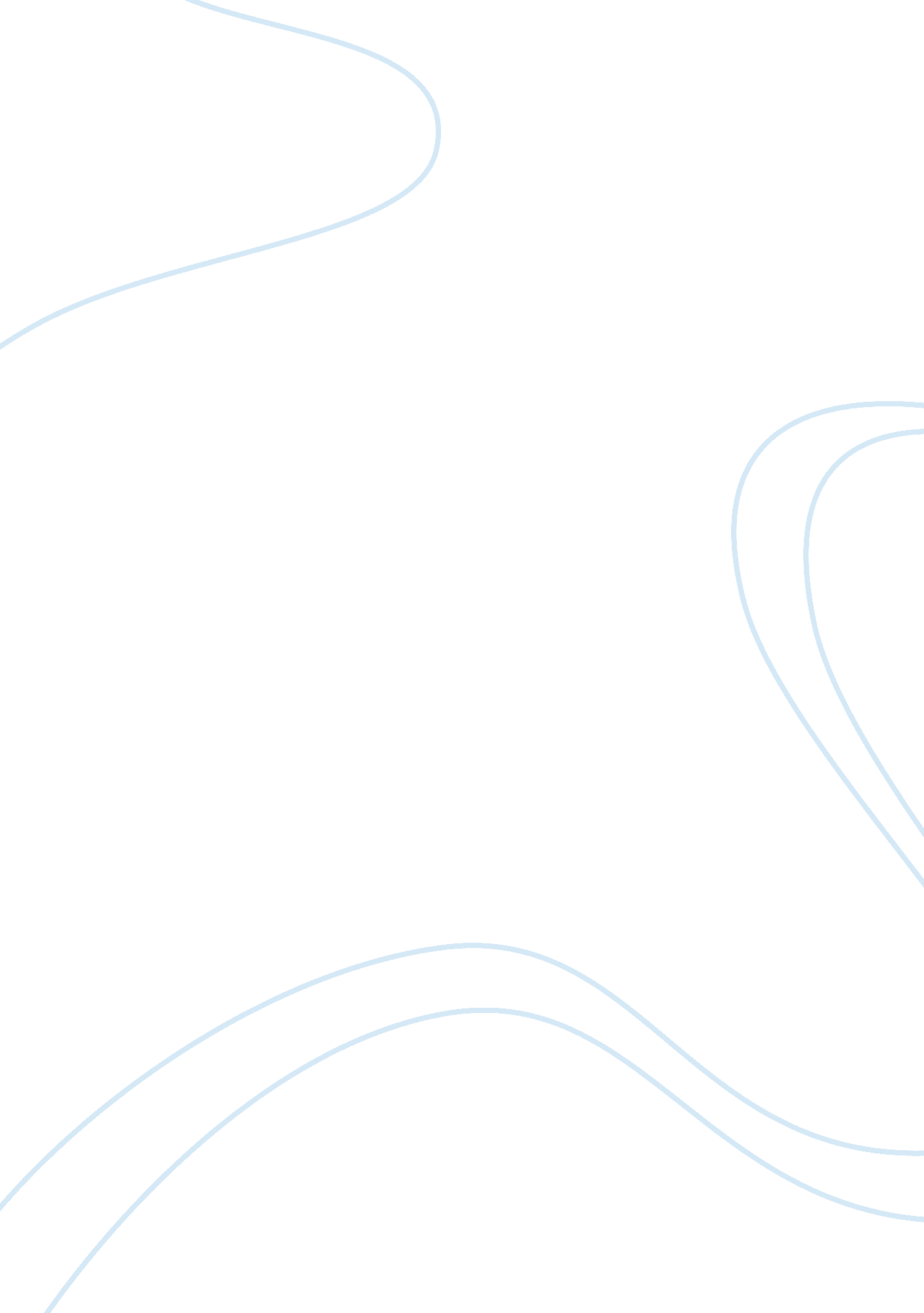 SummaryScience, Statistics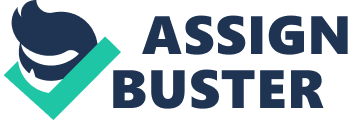 Summary, Statistics College: Summary, Statistics Enemuo, O., & Iredia, C., . Repositioning the Hospitality Industry in Etsako west 
local Government area for Profit Maximization through Information and Communication Technology. International Journal of Humanities and Social science Invention, 2(1), pp. 55-62. 
In their statistical survey, the authors sought to investigate how profit in the hospitality industry can be maximized by proper integration of the ICT industry in health operations. To accomplish their objective, they set out to investigate the influence of ICT in the profitability of the hotels in the study area. The following hypotheses were developed as a foundation for the research; 
Ho1: Information and communication technology application in Etsako West Local Government Area does not contribute to profit maximization in the hospitality industry. 
Ho2: Information and communication technology application in Etsako West Local Government Area does not enhance quality service delivery to increase profit maximization in the hospitality industry. 
The findings of the research disapproved the stipulated hypothesis by providing that in deed ICT contributes positively to profit maximization and that it enhances quality service delivery. Resultantly, the author concluded that the ICT can be incorporated in the Etsako to optimize profits and to increase business efficiency. Three recommendations were proposed in this study. First, hospitality stakeholders should create awareness on the need for organizations to deploy ICT in their operations as a strategy to achieve effectiveness. Also, Hospitality organizations need to equip their employees with ICT skills through the launch of effective training programs. Finally, the ICT related workshops and seminars should be organized for hospitality proprietors and managers to get them acquainted with the significance of ICT in hospital operations. 
Dana, R., (2013). An Empirical Research Regarding Information Technology in 
Hospitality Industry. Journal of Knowledge Management, Economics and Information Technology, 3 (6). 
Dana (2013) conducted a statistical research with the primary objective of establishing the role of information technology in the hospitality industry. His research focused on the grouping manner of hotels in Mures County according to the use of ICT technology and the typological analysis of hotels in line with the IT. Interviews were conducted to collect data for the purpose of the research. The following hypotheses were generated and tested for the purpose of this research: 
H1: There is a low number of factors that define the use of information technology in hotels; 
H2: A low number of hotels will group according to the software used in hotels. 
After testing the research analysis, all the hypotheses of the study were reaffirmed. The main conclusion of the research was that in Mures County, the hotel industry has integrated little IT technology within their business framework. For those organizations that have incorporated ICT in the business framework, it is clear that this technology goes way far in contributing to the organizational profits. In this view, the author recommends that the hotel managers integrate IT into their business framework. For large organizations, Dana suggests that they adopt the use of professional software to improve their data management system. Lastly, the research recommends that more information technology awareness be created to facilitate its integration in the hospitality industry as a strategy to optimize organizational performance. 